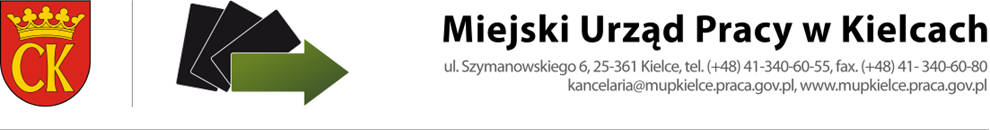 Załącznik nr 3 do Zasad przyznawania środków z Krajowego Funduszu Szkoleniowego obowiązujących w Miejskim Urzędzie Pracy w KielcachProtokół z negocjacji nr …………………… z dnia………………dotyczący wniosku pracodawcy o przyznanie środków z Krajowego Funduszu Szkoleniowego na finansowanie kosztów kształcenia ustawicznego pracowników                               i pracodawcydot. wniosku nr…………………………………….. złożonego przez pracodawcę ………………………………………………… w dniu………..W negocjacjach udział wzięli:ze strony Miejskiego Urzędu Pracy w Kielcach …………………………………,ze strony pracodawcy …………………………..………………………………W trakcie negocjacji strony ustaliły i zaakceptowały następujące zmiany dotyczące zapisów we wniosku:……………………………………………………………………………………………….……………………………………………………………………………………………….……………………………………………………………………………………………….………………………………………………………………………………………………Uwagi:………………………………………………………………………………………………………………………………………………………………………………………………………………………………………………………………………………………………………………………………………………………………………………………………Protokół podpisano: …………………………….				…………………………………………..            (podpis Pracodawcy)               	                           (podpis pracownika przeprowadzającego negocjacje)…………………………………….(podpis osoby upoważnionej)  	                                                                 Akceptuję/nie akceptuję: ……………………………		                                                          (podpis osoby upoważnionej przez  Prezydenta)